проектВ целях приведения некоторых решений Чебоксарского городского Собрания депутатов в соответствие решению Чебоксарского городского Собрания депутатов от 02.10.2023 № 1365 «О внесении изменений в Устав муниципального образования города Чебоксары - столицы Чувашской Республики», Чебоксарское городское Собрание депутатовР Е Ш И Л О:1. Внести изменения в следующие решения Чебоксарского городского Собрания депутатов:1.1. от 10.12.2019 № 1959 «Об утверждении Положения о финансовом управлении администрации города Чебоксары» (в ред. от 17.05.2022 № 755, от 26.10.2023):В Положении о финансовом управлении администрации города Чебоксары (Приложение):1) в абзаце втором пункта 1.2. раздела I. «Общие положения» слова «главе администрации города Чебоксары,» заменить  словами «главе города Чебоксары,».2) в разделе III. «Функции финансового управления»:а) в пункте 3.1.:в абзаце двадцатом подпункта 1 слова «главе администрации города Чебоксары» заменить  словами «главе города Чебоксары».в абзаце двенадцатом подпункта 9 слова «главы администрации города Чебоксары» заменить  словами «главы города Чебоксары».3) в разделе V. «Организация деятельности финансового управления»:а) в пункте 5.1. слова «главой администрации города Чебоксары» заменить  словами «главой города Чебоксары».в) в пункте 5.2. слова «главе администрации города Чебоксары» заменить  словами «главе города Чебоксары».1.2. от 14.06.2012 № 628 «О Положении об управлении физической культуры и спорта администрации города Чебоксары Чувашской Республики» (в ред. от 08.12.2015 № 95, от 20.08.2019 № 1805, от 11.08.2020 № 2226, от 23.12.2021 № 593, от 17.01.2023 № 1046, от 07.11.2023 № 1435):В Положении об управлении физической культуры и спорта администрации города Чебоксары Чувашской Республики (Приложение):1) В разделе I. «Общие положения»:а) в пункте 1.2. слова «главе администрации города Чебоксары» заменить  словами «главе города Чебоксары».б) в пункте 1.6. слова «главой администрации города Чебоксары» заменить  словами «главой города Чебоксары».2)  в пункте 3.33 раздела III. «Функции» слова «главой администрации города Чебоксары» заменить  словами «главой города Чебоксары».3) в пункте 5.1. раздела V. «Организация деятельности» слова «главой администрации города Чебоксары» заменить  словами «главой города Чебоксары».1.3. от 06.03.2012 № 503 «О Положении об управлении ЖКХ, энергетики, транспорта и связи администрации города Чебоксары» (в ред. от 04.07.2013 № 1074, от 22.09.2016 № 448, от 28.03.2017 № 679, от 20.08.2019 № 1808, от 17.05.2022 № 764):В Положении об управлении ЖКХ, энергетики, транспорта и связи администрации города Чебоксары (Приложение):1) в пункте 1.4. раздела I. «Общие положения» слова «главе администрации города Чебоксары» заменить словами «главе города Чебоксары».2) в подпункте 7) пункта 3.1. раздела III. «Функции» слова «главе администрации города Чебоксары» заменить словами «главе города Чебоксары».3)  В разделе V. «Организация деятельности»:а) в пункте 5.1. слова «главой администрации города Чебоксары» заменить словами «главой города Чебоксары».б) в подпункте 3) пункта 5.3. слова «главой администрации города Чебоксары» заменить словами «главой города Чебоксары».1.4. от 21.11.2013 № 1203 «О Положении об управлении образования администрации города Чебоксары» (в ред. от 21.12.2017 № 1028, от 20.08.2019 № 1804, от 10.12.2019 № 1958, от 10.08.2021 № 411, от 23.12.2021 № 590):В Положении об управлении образования администрации города Чебоксары (Приложение):1) В разделе I. «Общие положения»:а) в пункте 1.3. слова «главе администрации города Чебоксары» заменить словами «главе города Чебоксары».б) в пункте 1.10. слова «главой администрации города Чебоксары» заменить словами «главой города Чебоксары».2) дополнить пункт 3.1 раздела III. «Функции» подпунктом 3.1.67. следующего содержания:«3.1.67. организует и осуществляет мероприятия по работе с детьми и молодежью в городе Чебоксары.».3) В разделе V. «Организация деятельности»:а) в пункте 5.1. слова «главой администрации города Чебоксары» заменить словами «главой города Чебоксары».б) в подпункте 5) пункта 5.3. слова «главе администрации города Чебоксары» заменить словами «главе города Чебоксары».1.5. от 19.04.2012 № 542 «О Положении об управлении культуры и развития туризма администрации города Чебоксары» (в ред. от 24.12.2015 № 115, от 29.05.2019 № 1672, от 22.10.2019 № 1898, от 10.08.2021 № 412, от 23.12.2021 № 590):В Положении об управлении культуры и развития туризма администрации города Чебоксары (Приложение):1) В разделе I. «Общие положения»:а) в пункте 1.2. слова «главе администрации города Чебоксары» заменить словами «главе города Чебоксары».б) в пункте 1.6. слова «главой администрации города Чебоксары» заменить словами «главой города Чебоксары».2)  В подпункте 2) пункта 3.1. раздела III. «Функции Управления» слова «главы администрации города Чебоксары» заменить словами «главы города Чебоксары».3) в пункте 5.1. раздела V. «Организация деятельности» слова «главой администрации города Чебоксары» заменить  словами «главой города Чебоксары».1.6. от 22.10.2019 № 1896 «Об утверждении Положения об управлении архитектуры и градостроительства администрации города Чебоксары» (в ред. от 23.06.2020 № 2147, от 25.11.2021 № 554):В Положении об управлении архитектуры и градостроительства администрации города Чебоксары (Приложение):1) В разделе I. «Общие положения»:а) в пункте 1.3. слова «главе администрации города Чебоксары» заменить словами «главе города Чебоксары».б) в пункте 1.11. слова «главой администрации города Чебоксары» заменить словами «главой города Чебоксары».2)  В подпункте 52) пункта 3.1. раздела III. «Функции» слова «главы администрации города Чебоксары» заменить словами «главы города Чебоксары».3) В подпункте 7) пункта 4.1. раздела IV. «Права» слова «главы администрации города Чебоксары» заменить словами «главы города Чебоксары».4) в пункте 5.1. раздела V. «Организация деятельности» слова «главой администрации города Чебоксары» заменить  словами «главой города Чебоксары».1.7. от 02.03.2023 № 1100 «Об утверждении Положения о регулировании бюджетных правоотношений в муниципальном образовании городе Чебоксары - столицы Чувашской Республики»:В Положении о регулировании бюджетных правоотношений в муниципальном образовании городе Чебоксары - столицы Чувашской Республики (Приложение):1) В разделе 6. «УЧАСТНИКИ БЮДЖЕТНОГО ПРОЦЕССА В ГОРОДЕ ЧЕБОКСАРЫ И ИХ ПОЛНОМОЧИЯ»:а) в абзаце седьмом подраздела 6.2. «Бюджетные полномочия Чебоксарского городского Собрания депутатов» слова «главой администрации города Чебоксары» заменить словами «главой города Чебоксары».б) в наименовании подраздела 6.3. «Бюджетные полномочия главы администрации города Чебоксары» слова «главы администрации города Чебоксары» заменить словами «главы города Чебоксары».в) в абзаце втором подраздела 6.3. «Бюджетные полномочия главы администрации города Чебоксары» слова «глава администрации города Чебоксары» заменить словами «глава города Чебоксары».2) В разделе 8. «РАССМОТРЕНИЕ И УТВЕРЖДЕНИЕ БЮДЖЕТА ГОРОДА ЧЕБОКСАРЫ»:а) в подразделе 8.2. «Внесение проекта решения Чебоксарского городского Собрания депутатов о бюджете города Чебоксары на очередной финансовый год и плановый период в Чебоксарское городское Собрание депутатов»: в пункте 8.2.1. слова «глава администрации города Чебоксары» заменить словами «глава города Чебоксары».в пункте 8.2.4. слова «глава администрации города Чебоксары» заменить словами «глава города Чебоксары».в пункте 8.2.5. слова «глава администрации города Чебоксары» заменить словами «глава города Чебоксары».б) в абзаце четвертом пункта 8.10.1. подраздела 8.10. «Статус, порядок создания и деятельности согласительной комиссии» слова «главой администрации города Чебоксары» заменить словами «главой города Чебоксары».в) в пункте 8.11.2. подраздела 8.11. «Порядок работы согласительной комиссии в случае отклонения Чебоксарским городским Собранием депутатов проекта решения Чебоксарского городского Собрания депутатов о бюджете города Чебоксары на очередной финансовый год и плановый период» слова «глава администрации города Чебоксары» заменить словами «глава города Чебоксары».г) в абзаце втором подраздела 8.12. «Возвращение проекта решения Чебоксарского городского Собрания депутатов о бюджете города Чебоксары на очередной финансовый год и плановый период в случае его отклонения Чебоксарским городским Собранием депутатов» слова «глава администрации города Чебоксары» заменить словами «глава города Чебоксары».3) в пункте 9.1.2. подраздела 9.1. «Внесение изменений в решение Чебоксарского городского Собрания депутатов о бюджете города Чебоксары» раздела 9. «ВНЕСЕНИЕ ИЗМЕНЕНИЙ В РЕШЕНИЕ ЧЕБОКСАРСКОГО ГОРОДСКОГО СОБРАНИЯ ДЕПУТАТОВ О БЮДЖЕТЕ ГОРОДА ЧЕБОКСАРЫ» слова «главой администрации города Чебоксары» заменить словами «главой города Чебоксары».4) в пункте 11.4.1. подраздела 11.4. «Представление годового отчета об исполнении бюджета города Чебоксары в Чебоксарское городское Собрание депутатов» раздела 11. «СОСТАВЛЕНИЕ, ВНЕШНЯЯ ПРОВЕРКА, РАССМОТРЕНИЕ И УТВЕРЖДЕНИЕ БЮДЖЕТНОЙ ОТЧЕТНОСТИ ГОРОДА ЧЕБОКСАРЫ» слова «главой администрации города Чебоксары» заменить словами «главой города Чебоксары».1.8. от 23.12.2021 № 584 «Об утверждении Положения о муниципальном жилищном контроле» (в ред. от 26.10.2023):В Положении о муниципальном жилищном контроле (Приложение):1) в подпункте 1) пункта 4 раздела  I. «Общие положения» слова «глава администрации города Чебоксары Чувашской Республики» заменить словами «глава города Чебоксары».2) в абзаце первом пункта 33 раздела IV. «Осуществление муниципального жилищного контроля» слова «главой администрации города Чебоксары Чувашской Республики» заменить словами «главой города Чебоксары».1.9. от 03.11.2020 № 49 «Об утверждении Порядка принятия решений об условиях приватизации муниципального имущества города Чебоксары» (в ред. от 18.05.2021 № 306, от 22.12.2022 № 1023, от 26.10.2023 № 1407):В Порядок принятия решений об условиях приватизации муниципального имущества города Чебоксары (Приложение):1) в пункте 3.2. раздела 3. «Подготовка приватизации» слова «главы администрации города Чебоксары» заменить словами «главы города Чебоксары».2) в пункте 6.4. раздела 6. «Преобразование муниципальных предприятий в акционерные общества» слова «постановлением главы администрации города Чебоксары» заменить словами «постановлением администрации города Чебоксары».1.10. от 21.11.2013 № 1202 «О муниципальном дорожном фонде города Чебоксары» 1) В подпункте г) пункта 8 Порядка формирования и использования бюджетных ассигнований муниципального дорожного фонда города Чебоксары (Приложение № 2) слова «главы администрации города Чебоксары» исключить.1.11. от 24.12.2009 № 1528 «О Положении «О порядке организации и проведения публичных слушаний в городе Чебоксары» (в ред. от 15.07.2010 № 1730, от 08.09.2011 № 350, от 06.03.2012 № 510, от 06.03.2014 № 1343, от 23.09.2014 № 1613, от 14.04.2016 № 236, от 28.03.2017 № 685, от 28.11.2017 № 1015, от 21.06.2018 № 1252, от 25.12.2018 № 1506, от 12.09.2019 № 1831, от 03.03.2020 № 2041, от 24.07.2020 № 2203, от 25.03.2021 № 177, от 19.10.2021 № 506, от 21.07.2022 № 855, от 15.08.2023 № 1326):В Положение о порядке организации и проведения публичных слушаний в городе Чебоксары (Приложение):1) в пункте 1.3. раздела I. «Общие положения» слова «или главы администрации города Чебоксары, осуществляющего свои полномочия на основе контракта.» исключить.2) в пункте 2.1. раздела II. «Порядок назначения публичных слушаний» слова «или главы администрации города Чебоксары, осуществляющего свои полномочия на основе контракта» исключить.1.12. от 25.03.2021 № 184 «Об административных комиссиях» (в ред. от 08.06.2021 № 330, от 19.10.2021 № 511, от 18.10.2022 № 948, от 30.05.2023 № 1208):1) в пункте 3 слова «на главу администрации города Чебоксары Чувашской Республики» заменить на слова «на главу города Чебоксары».1.13. от 28.11.2017 № 1010 «О Положении об Общественном совете муниципального образования города Чебоксары» (в ред. от 29.05.2019 № 1674, от 03.03.2020 № 2036, от 25.03.2021 № 173, от 19.10.2021 № 513, от 30.05.2023 № 1215):В Положении об Общественном совете муниципального образования города Чебоксары (Приложение):1) В разделе IV. «Порядок формирования Общественного совета»:а)  в абзаце первом пункта 4.4. слова «главой администрации города Чебоксары и» исключить.б) в абзаце втором пункта 4.4. слова «Глава администрации города Чебоксары и» исключить. Слова «глава города Чебоксары» заменить словами «Глава города Чебоксары».в)  в пункте 4.7. слова «Глава администрации города Чебоксары и» исключить.1.14. от 08.06.2021 № 328 «Об утверждении Положения о порядке организации и проведения приемов официальных лиц и официальных делегаций в городском округе - муниципальном образовании город Чебоксары - столицы Чувашской Республики»В Положение о порядке организации и проведения приемов официальных лиц и официальных делегаций в городском округе - муниципальном образовании город Чебоксары - столицы Чувашской Республики (Приложение):1) пункт 2.2. раздела 2. «Порядок приема и основание приема официальных лиц, делегаций в рамках официального приема» изложить в следующей редакции:«2.2. Работу по подготовке и проведению приемов лиц, указанных в пункте 1.2 Положения, организуют и проводят территориальные, отраслевые и функциональные органы администрации города Чебоксары, курирующие соответствующие направления деятельности по поручению главы города Чебоксары.».2) в пункте 3.1. раздела 3. «Планирование, подготовка, координация и проведение приема» слова «главой администрации города Чебоксары» заменить словами «главой города Чебоксары».1.15. от 22.02.2011 № 102 «О Положении об административных комиссиях» (в ред. от 27.11.2012 № 819, от 23.05.2013 № 1016, от 23.12.2014 № 1794, от 23.04.2015 № 1922, от 22.09.2016 № 457, от 08.06.2021 № 331):В Положении об административных комиссиях (Приложение):1) В разделе II. «Состав и порядок организации работы административных комиссий»:а) в пункте 2.1.1. слова «постановлением главы администрации города Чебоксары» заменить словами «постановлением администрации города Чебоксары».б) в пункте 2.1.4. слова «главу администрации города Чебоксары» заменить словами «главу города Чебоксары».1.16. от 25.11.2010 № 40 «О Положении о порядке принятия решений о создании, реорганизации и ликвидации муниципальных унитарных предприятий города Чебоксары» (в ред. от 25.03.2021 № 167):В Положение о порядке принятия решений о создании, реорганизации и ликвидации муниципальных унитарных предприятий города Чебоксары (Приложение):1. В разделе II. «Порядок принятия решения о создании муниципальных унитарных предприятий»:а) в пункте 2.6. слова «главой администрации города Чебоксары» заменить словами «главой города Чебоксары».б) в пункте 2.9. слова «глава администрации города Чебоксары» заменить словами «глава города Чебоксары».в) в пункте 2.10. слова «главе администрации города Чебоксары» заменить словами «главе города Чебоксары».г) в пункте 2.21. слова «главой администрации города Чебоксары» заменить словами «главой города Чебоксары».2) В разделе III. «Порядок принятия решений о реорганизации муниципального унитарного предприятия, муниципального казенного предприятия»:а) в пункте 3.2. слова «главой администрации города Чебоксары» заменить словами «главой города Чебоксары».б) в пункте 3.3. слова «глава администрации города Чебоксары» исключить.3) В разделе IV. «Порядок принятия решений о ликвидации муниципального унитарного предприятия, муниципального казенного предприятия»:а) в пункте 4.3. слова «главой администрации города Чебоксары» заменить словами «главой города Чебоксары».б) в пункте 4.4. слова «глава администрации города Чебоксары» исключить.1.17. от 17.11.2006 № 407 «О Положении о территориальном общественном самоуправлении в городе Чебоксары и его примерном уставе» (в ред. от 24.09.2013 № 1145, от 28.11.2017 № 1015, от 25.03.2021 № 179)В Положении о территориальном общественном самоуправлении в городе Чебоксары и его примерном уставе (Приложение № 1):1) В разделе III. «Порядок создания территориального общественного самоуправления»:а) в пункте 3.18 слова «постановления главы администрации города Чебоксары» заменить словами «постановления администрации города Чебоксары».б) в подпункте 1) пункта 3.19 слова «главы администрации города Чебоксары» заменить словами «главы города Чебоксары».1.18. от 21.12.2007 № 868 «О периодическом печатном издании «Вестник органов местного самоуправления города Чебоксары» (в ред. от 01.07.2014 № 1506, от 25.03.2021 № 185):В Положении о периодическом печатном издании «Вестник органов местного самоуправления города Чебоксары (Приложение) подпункте 5) пункта 2.1. раздела II. «Виды муниципальных правовых актов города Чебоксары, подлежащих опубликованию в Вестнике» изложить в следующей редакции:«5) постановления и распоряжения администрации города Чебоксары;».1.19. от 04.07.2013 № 1070 «О Положении об аккредитации журналистов средств массовой информации в органах местного самоуправления города Чебоксары» (в ред. от 24.07.2020 № 2202):Положение об аккредитации журналистов средств массовой информации в органах местного самоуправления города Чебоксары (Приложение № 1):1) в пункте 4.1.2. раздела IV. «Основания для отказа, прекращения, лишения аккредитации» слова «главы администрации города Чебоксары,» исключить.2) в пункте 5.1.6. раздела V. «Права и обязанности аккредитованных журналистов» слова «главой администрации города Чебоксары,» исключить.1.20. от 23.06.2020 № 2149 «Об утверждении Положения о территориальной трехсторонней комиссии по регулированию социально-трудовых отношений в городе Чебоксары»:В Положении о территориальной трехсторонней комиссии по регулированию социально-трудовых отношений в городе Чебоксары (Приложение):1) в пункте 3.3. раздела 3. «Принципы и порядок формирования комиссии» слова «распоряжением главы администрации города Чебоксары» заменить словами «распоряжением администрации города Чебоксары».2) в пункте 7.3. раздела 7. «Координаторы сторон» слова «главой администрации города Чебоксары» заменить словами «главой города Чебоксары».1.21. от 30.10.2007 № 785 «О Положении о порядке установления цен (тарифов) на услуги, предоставляемые муниципальными предприятиями и учреждениями города Чебоксары и работы, выполняемые муниципальными предприятиями и учреждениями города Чебоксары, размера платы за жилое помещение для нанимателей жилых помещений» (в ред. от 14.06.2012 № 634, от 20.06.2017 № 763):В Положении о порядке установления цен (тарифов) на услуги, предоставляемые муниципальными предприятиями и учреждениями города Чебоксары и работы, выполняемые муниципальными предприятиями и учреждениями города Чебоксары, размера платы за жилое помещение для нанимателей жилых помещений (Приложение):1) в подпункте 5) пункта 5.2. раздела V. «Полномочия органов местного самоуправления города Чебоксары в области установления цен (тарифов)» слова «постановлением главы администрации города Чебоксары» заменить словами «постановлением администрации города Чебоксары».2) В разделе VI. «Порядок формирования и установления цен (тарифов)»:а) в пункте 6.8. слова «постановления главы администрации города Чебоксары» заменить словами «постановления администрации города Чебоксары».б) в пункте 6.9. слова «постановления главы администрации города Чебоксары» заменить словами «постановления администрации города Чебоксары».в) в пункте 6.11. слова «Глава администрации города Чебоксары» заменить словами «Глава города Чебоксары».1.22. от 17.03.2009 № 1264 «О Положениях в сфере градостроительной деятельности» (в ред. от 18.06.2015 № 2005)В Положении о порядке подготовки проекта генерального плана города Чебоксары и внесения в него изменений, составе и порядке подготовки планов реализации генерального плана города Чебоксары (Приложение № 1):1) В разделе II. «Порядок подготовки проекта генерального плана и внесения в него изменений»:а) в пункте 2.5. слова «глава администрации города Чебоксары» заменить словами «глава города Чебоксары».б) в пункте 2.13. слова «Глава администрации города Чебоксары» заменить словами «Глава города Чебоксары».2) в пункте 3.1. раздела III. «Порядок подготовки планов реализации генерального плана города Чебоксары» слова «главой администрации города Чебоксары» заменить словами «главой города Чебоксары».В Положении о порядке подготовки документации по планировке территории (Приложение № 3):1) В разделе III. «Порядок подготовки и утверждения местных нормативов градостроительного проектирования и внесения в них изменений»:а) в пункте 12. слова «главе администрации города Чебоксары» заменить словами «главе города Чебоксары».б) в пункте 13. слова «Глава администрации города Чебоксары» заменить словами «Глава города Чебоксары».в) в пункте 15. слова «главой администрации города Чебоксары» заменить словами «главой города Чебоксары».2. Настоящее решение вступает в силу со дня его официального опубликования.3. Контроль за исполнением настоящего решения возложить на постоянную комиссию Чебоксарского городского Собрания депутатов по местному самоуправлению и депутатской этике (Н.Ю. Евсюкова). Глава города Чебоксары	            Чувашская РеспубликаЧебоксарское городскоеСобрание депутатовРЕШЕНИЕ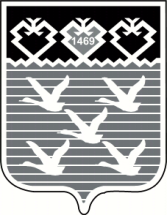 Чаваш РеспубликиШупашкар хулиндепутатсен ПухавеЙЫШАНУО внесении изменений в некоторые решения Чебоксарского городского Собрания депутатов 